New Course Proposal Form[X]	Undergraduate Curriculum Council  [ ]	Graduate CouncilSigned paper copies of proposals submitted for consideration are no longer required. Please type approver name and enter date of approval.  Email completed proposals to curriculum@astate.edu for inclusion in curriculum committee agenda. 1. Contact Person (Name, Email Address, Phone Number)2. Proposed Starting Term and Bulletin Year3. Proposed Course Prefix and Number (Confirm that number chosen has not been used before. For variable credit courses, indicate variable range.)4. Course Title – if title is more than 30 characters (including spaces), provide short title to be used on transcripts.  Title cannot have any symbols (e.g. slash, colon, semi-colon, apostrophe, dash, and parenthesis).  Please indicate if this course will have variable titles (e.g. independent study, thesis, special topics).5. Brief course description (40 words or fewer) as it should appear in the bulletin.6. Prerequisites and major restrictions.  (Indicate all prerequisites. If this course is restricted to a specific major, which major. If a student does not have the prerequisites or does not have the appropriate major, the student will not be allowed to register). 	Are there any prerequisites?   If yes, which ones?  Why or why not?  	Is this course restricted to a specific major?  If yes, which major?	7. Course frequency (e.g. Fall, Spring, Summer).    Not applicable to Graduate courses.8. Will this course be lecture only, lab only, lecture and lab, activity, dissertation, experiential learning, independent study, internship, performance, practicum, recitation, seminar, special problems, special topics, studio, student exchange, occupational learning credit, or course for fee purpose only (e.g. an exam)?  Please choose one.9. What is the grade type (i.e. standard letter, credit/no credit, pass/fail, no grade, developmental, or other [please elaborate])10.  	Is this course dual listed (undergraduate/graduate)? 11.  	Is this course cross listed?  (If it is, all course entries must be identical including course descriptions. Submit appropriate documentation for requested changes. It is important to check the course description of an existing course when adding a new cross listed course.)11.1 – If yes, please list the prefix and course number of cross listed course.11.2 –  	Are these courses offered for equivalent credit?                   Please explain.   12.  	Is this course in support of a new program?  a.    If yes, what program? 13.  	Does this course replace a course being deleted? a.    If yes, what course?14.  	Will this course be equivalent to a deleted course?   a.    If yes, which course?15.  	Has it been confirmed that this course number is available for use? 16.  	Does this course affect another program?  If yes, provide confirmation of acceptance/approval of changes from the Dean, Department Head, and/or Program Director whose area this affects.Course Details17. Outline (The course outline should be topical by weeks and should be sufficient in detail to allow for judgment of the content of the course.)18. Special features (e.g. labs, exhibits, site visitations, etc.)19. Department staffing and classroom/lab resources Will this require additional faculty, supplies, etc.?20.  	Does this course require course fees?  Course Justification21. Justification for course being included in program. Must include:	a. Academic rationale and goals for the course (skills or level of knowledge students can be expected to attain)	b. How does the course fit with the mission established by the department for the curriculum?  If course is mandated by an accrediting or certifying agency, include the directive.
	c. Student population served. d. Rationale for the level of the course (lower, upper, or graduate).AssessmentApproved by Dr. DeProw 16 Sept. 2019.Relationship with Current Program-Level Assessment Process22.  What is/are the intended program-level learning outcome/s for students enrolled in this course?  Where will this course fit into an already existing program assessment process?  Given that this course is at the 2000 level, it will fall in our curriculum map as “emphasized” (vs. introduced, reinforced, or mastered). 23. Considering the indicated program-level learning outcome/s (from question #23), please fill out the following table to show how and where this course fits into the program’s continuous improvement assessment process. For further assistance, please see the ‘Expanded Instructions’ document available on the UCC - Forms website for guidance, or contact the Office of Assessment at 870-972-2989. 	(Repeat if this new course will support additional program-level outcomes) Course-Level Outcomes24. What are the course-level outcomes for students enrolled in this course and the associated assessment measures? (Repeat if needed for additional outcomes)Bulletin ChangesUndergraduate Bulletin 2019-2020, p. 239-40Major in SociologyBachelor of ArtsA complete 8-semester degree plan is available at https://www.astate.edu/info/academics/degrees/Major in Sociology (cont.)Bachelor of ArtsA complete 8-semester degree plan is available at https://www.astate.edu/info/academics/degrees/Page 556Sociology (SOC)SOC 1013.       Making Connections Sociology	Required course for first semester freshmen. Core content includes transition to college, academic performance skills, problem solving, critical thinking, self management, group building skills, and university policies. Content related to the departmental majors is also included. Fall.SOC 2213.       Introduction to Sociology	The scientific study of society:   Social institutions, social interactions, social inequality, social organizations, and social change. Fall, Spring, Summer. (ACTS#: SOCI 1013)SOC 2223.       Social Problems	Application of sociological theories and concepts in the analysis of contemporary social problems in the United States, including poverty, unemployment, racial and gender inequality, immigration, education, family, health, delinquency and crime. Cross listed as SW 2223. Fall, Spring, Summer. (ACTS#: SOCI 2013)SOC 3003.       Sociology of Gender	The social construction of gender and the    moral and political controversies that surround it. Topics include gender and identity, gender and institutions, and gender and inequality. Cross listed as WGS 3003. Fall, Spring, Summer.SOC 3223.       Sociology of Families	Emphasizes  the  sociocultural  factors influencing the structure and development of marriage and the family.  Fall, Spring, Summer.SOC 3273.       Social Stratification	Examination of causes and consequences of social in- equality with a focus on class, status, power and privilege, particularly in American society. Spring, Summer.SOC 3293.       Self and Society	Basic concepts and theories of social psychology from  a so- ciological perspective, including group processes and individual-level behavior in social situations. Spring.For Academic Affairs and Research Use OnlyFor Academic Affairs and Research Use OnlyCIP Code:  Degree Code:[X]  New Course  or  [ ]Experimental Course (1-time offering)                   (Check one box) 
Department Curriculum Committee ChairCOPE Chair (if applicable) 
Department Chair: Head of Unit (If applicable)                          
College Curriculum Committee ChairUndergraduate Curriculum Council Chair 
College DeanGraduate Curriculum Committee ChairGeneral Education Committee Chair (If applicable)                         Vice Chancellor for Academic AffairsProgram-Level Outcome 1 (from question #23)Assessment MeasureHigher order multiple choice questions. Assessment TimetableWho is responsible for assessing and reporting on the results?Outcome 1Which learning activities are responsible for this outcome?Assessment Measure Selected high order multiple choice questions on final exam. Instructions Please visit http://www.astate.edu/a/registrar/students/bulletins/index.dot and select the most recent version of the bulletin. Copy and paste all bulletin pages this proposal affects below. Follow the following guidelines for indicating necessary changes. *Please note: Courses are often listed in multiple sections of the bulletin. To ensure that all affected sections have been located, please search the bulletin (ctrl+F) for the appropriate courses before submission of this form. - Deleted courses/credit hours should be marked with a red strike-through (red strikethrough)- New credit hours and text changes should be listed in blue using enlarged font (blue using enlarged font). - Any new courses should be listed in blue bold italics using enlarged font (blue bold italics using enlarged font)You can easily apply any of these changes by selecting the example text in the instructions above, double-clicking the ‘format painter’ icon   , and selecting the text you would like to apply the change to. 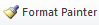 Please visit https://youtu.be/yjdL2n4lZm4 for more detailed instructions.University Requirements:See University General Requirements for Baccalaureate degrees (p. 42)First Year Making Connections Course:Sem. Hrs.SOC 1013, Making Connections Sociology3General Education Requirements:Sem. Hrs.See General Education Curriculum for Baccalaureate degrees (p. 78)Students with this major must take the following:Twelve hours in Social Sciences (Required Departmental Gen. Ed. Option), including one of the following:GEOG 2613, Introduction to Geography POSC 2103, Introduction to U. S. Government PSY 2013, Introduction to PsychologySOC 2213, Introduction to Sociology35Language Requirement:Sem. Hrs.Foreign LanguageRefer to Foreign Language Requirement in College of Liberal Arts and Communication.0-12Major Requirements:Sem. Hrs.SOC 2213, Introduction to SociologyIf taken to meet General Education Requirement, substitute another SOC course for Major Requirement.3SOC 2223, Social Problems3SOC 3273, Social Stratification3SOC 3383, Social Statistics3SOC 4243, Social Theory3SOC 4273, World Population and Society3SOC 4293, Methods of Social Research3SOC 4323, Applied Research3Electives (select 24 hours from the following): ANTH 2233, Introduction to Cultural Anthropology CRIM 3263, CriminologyCRIM 3323, Juvenile Delinquency        SOC 2323, Community SociologySOC 3003, Sociology of Gender SOC 3223, Sociology of Families SOC 3293, Self and SocietySOC 3313, Sociology of SexualitySOC 3333, Sociology of Health & Illness SOC 3353, Minority GroupsSOC 3363, Sociology of Religion SOC 3463, Collective BehaviorSOC 4003, Perspectives on Death and Dying SOC 4063, Sociology of DisastersSOC 4073, Sociology of Family Violence ORSW 4213, Introduction to Domestic Violence SOC 4203, Social DevianceSOC 4213, Childhood and Adolescence SOC 4233, Social OrganizationSOC 4253, Rural SociologySOC 4263, Terrorism as a Social Movement SOC 4283, Qualitative Data AnalysisSOC 4323, Applied ResearchIf not taken to satisfy the core requirement. SOC 4333, Sociology of Youth Subcultures SOC 4353, Sociology of AgingSOC 4363, Environmental Sociology SOC 4423, Sociology of Medicine SOC 460V, Special ProblemsSOC 4703, Internship24Sub-total48Electives:Sem. Hrs.Electives22-34Total Required Hours:120